Nuevo software certificado de revisión y consumo de XBRLPublicado el 26 de noviembre de 2021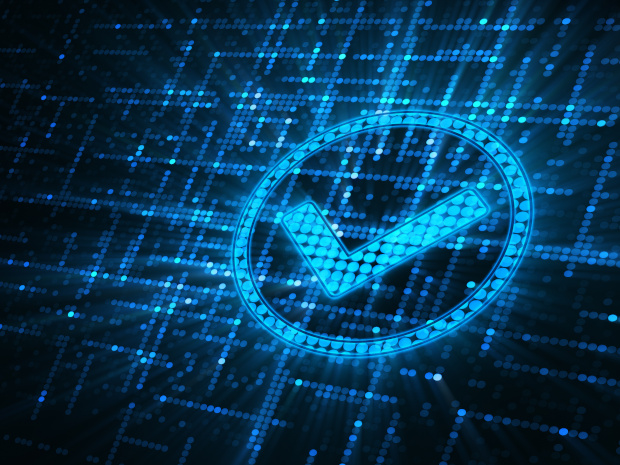 Estamos muy contentos de anunciar el último producto reconocido por nuestro programa de certificación oficial: el software de revisión y consumo EasyQC de EasyESEF.Su estado de software certificado XBRL significa que ha pasado pruebas estrictas para garantizar que cumple con todos los requisitos más recientes del estándar XBRL y es completamente interoperable con todos los demás productos certificados.Obtenga más información sobre la certificación de software  aquí .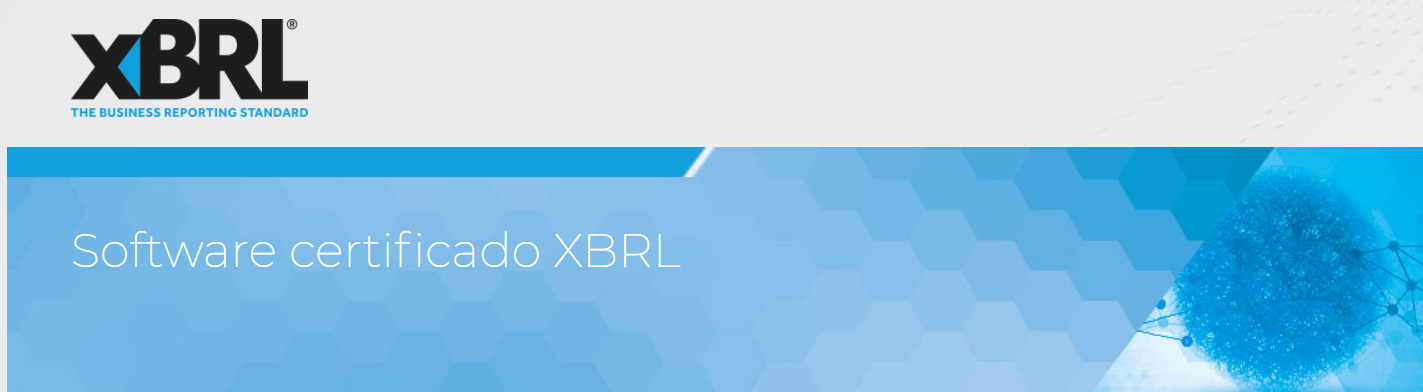 XBRL Certified Software ™ es un software que ha sido inspeccionado por XBRL International para verificar su conformidad con las especificaciones XBRL. El programa de certificación existe para garantizar la interoperabilidad entre los productos de software XBRL, asegurando que los informes XBRL creados en una pieza de software se puedan consumir con éxito en otra y que esos informes serán consumidos de la misma manera por otras piezas de XBRL Certified Software ™.Actualmente se proporciona certificación para tres tipos de software:Un procesador de validación es un software diseñado para validar y procesar informes XBRL o Inline XBRL. La certificación comprueba que dicho software valida correctamente los informes de acuerdo con la especificación. Los procesadores de validación se prueban utilizando las suites de conformidad que acompañan a las especificaciones XBRL.Los procesadores de validación deben admitir todas las funciones de las especificaciones para las que están certificados.El software de creación de informes es un software que se utiliza para preparar informes XBRL o iXBRL. Para obtener la certificación, se requiere dicho software para validar cualquier informe creado utilizando un Procesador de validación certificado.El software de revisión y consumo es un software que se utiliza para revisar, analizar, auditar o consumir informes XBRL o iXBRL. Para obtener la certificación, se requiere dicho software para validar informes utilizando un Procesador de validación certificado.Muchas herramientas de creación de informes incorporan algunas funciones de revisión, pero solo pueden certificarse como Software de revisión y consumo si son capaces de abrir y revisar informes XBRL o iXBRL creados con otras herramientas.XBRL International lleva a cabo su revisión del software en gran medida mediante el uso de conjuntos de conformidad de especificaciones, que garantizan el cumplimiento interoperable con las especificaciones XBRL. Se toma todo el cuidado, y las suites de conformidad en sí mismas son altamente objetivas, pero todos los usuarios deben ser conscientes de que XBRL International no se responsabiliza y se exime de toda responsabilidad en relación con la calidad o utilidad de los productos de terceros , incluidos los sujetos a certificación.Obtener la certificaciónPara obtener más información sobre el programa y para inscribir su producto para la certificación, visite el sitio web de XBRL International .XBRL es una especificación modular y ambos tipos de software pueden obtener la certificación en uno o más módulos. Los módulos disponibles actualmente son:Núcleo (XBRL v2.1 y Dimensiones v1.0)XBRL en línea v1.1Table Linkbase v1.0Enumeraciones extensibles v1.0Fórmula v1.0Registro de unidades v1.0Enumeraciones extensibles v2.0Inline XBRL - Registro de reglas de transformación v3Inline XBRL - Registro de reglas de transformación v4Paquetes de informes y taxonomía v1.0El software certificado XBRL está sujeto a nuevas pruebas anuales.Software certificadoEl siguiente software tiene una certificación de software actual.Procesadores de validaciónMotor de transformación ABRA (ABZ Reporting GmbH)AMANA XBRL Engine (consultoría AMANA)Arelle (sistemas Mark V)Bushchat (IRIS Business Services Limited)CellFlow (Reportix GmbH)Tiempo de ejecución de Interstage XWand (Fujitsu)Servidor RaptorXML + XBRL (Altova GmbH)RS API (Reporting Estándar SL)Semansys.XBRL.Engine (Semansys)Norte verdadero (CoreFiling)Motor de procesamiento UBPartner XBRL (UBPartner)Software de revisión y consumoAuditor AMANA XBRL (consultoría AMANA)Portal AMANA XBRL (consultoría AMANA)Baliza (CoreFiling)CellStore (Reportix GmbH)DT Online Reviewers Guide for ESEF (DataTracks)easyQC (easyESEF)Kit de herramientas Interstage XWand (Fujitsu)Auditoría de IRIS (IRIS Business Services Limited)Ampliar (CoreFiling)Inspector ParsePort XBRL (ParsePort)UBPartner XBRL Toolkit (UBPartner)Verificación cruzada de XBRL (PricewaterhouseCoopers LLP)XBRLizer (Reporting Estándar SL)xbrlOne Insight (Semansys)XBRLViewer (Reporting Estándar SL)XMLSpy (Altova GmbH)xWizard (EasyX)Software de creación de informesPortal AMANA XBRL (consultoría AMANA)AMANA XBRL Tagger (consultoría AMANA)Amelkis XBRL (Amelkis)AREVIO (Acsone SA)ATOME: Particles (Grupo asesor de informes comerciales)Certent CDM (Certent, una empresa de software de información)CtrlPrint Etiquetador XBRL (CtrlPrint)firesys toolsxbrl (firesys GmbH)Integix (Ez-XBRL)Kit de herramientas Interstage XWand (Fujitsu)Invocar ESEF (Invocar)IRIS Carbon (IRIS Business Services Limited)Plataforma MDD (MDD)Convertidor ParsePort XBRL (ParsePort)Rainbow ™ DMS (DataTracks)Rainbow ™ DMS para ESEF (DataTracks)ReportFactory (ABZ Reporting GmbH)Caballito de mar (CoreFiling)SmartNotes (consultoría AMANA)SmartTaxBalance (consultoría AMANA)etiquetado plus (mms solutions ag)Toppan Merrill Bridge ™ (Toppan Merrill)Conectores del norte verdadero (CoreFiling)UBPartner XBRL Toolkit (UBPartner)W para ESEF (Workiva)Wdesk (Workiva)XBRLizer (Reporting Estándar SL)XMLSpy (Altova GmbH)xWizard (EasyX)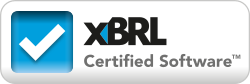 El logotipo de XBRL Certified Software ™El software que posee una certificación actual tiene derecho a mostrar el logotipo de XBRL Certified Software ™. Siempre que el logotipo se muestre en línea, se vinculará a una página de certificación de software en este sitio, que proporciona todos los detalles del estado de certificación del producto.Si encuentra un logotipo que no está vinculado a una página de este sitio, infórmelo acertification@xbrl.org